First isolation of Echinococcus granulosus sensu lato Genotype 7 in the Archipelago of Cape VerdeLara Sofia Gonçalves Baptista1,2*, Teivi Laurimäe1,3, Gillian Muchaamba1, Laura Cathomas1, Ana Lina Pereira de Barros Olende4, Iolanda da Mata dos Santos4, Ângela Cristina Lobo de Pina4, Peter Deplazes1*Supplementary materialsTable S1 – Number of cysts and pathological lesions collected with detailed host species and organs affected. One sample was collected from each host, except in one case with five cysts collected from the same pig liver.Table S2 - Sequences of the current study, and reference sequences from GenBank included in the respective datasets, their sample IDs, origin, hosts, genotypes, and respective assigned haplotype names.Table S3: Sample ID, origin (island, district, city, local and place of collection), host species, sample type and condition and sequencing results for Taenia and Hydatigera positive samples identified from tissue cysts or pathological lesions and faecal samples in Cape Verde. 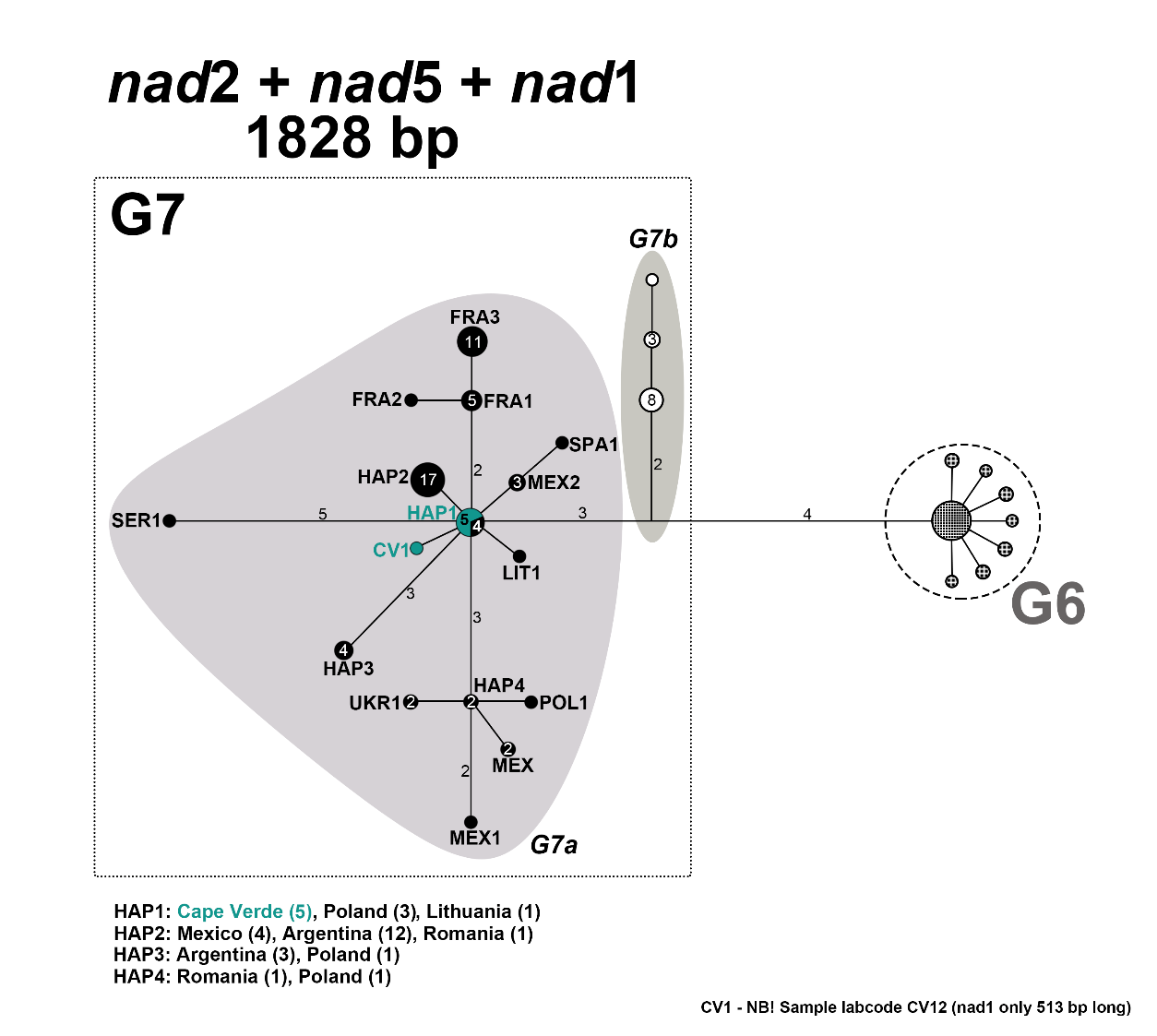 Figure S - Median-joining network of Echinococcus granulosus s.l. G7 isolates from Cape Verde and respective G6-G7 reference sequences from GenBank based on concatenated NADH dehydrogenase subunit one (nad1, 513bp), two (nad2, 701bp) and five (nad5, 614bp) gene fragments. Cape Verde sequences of the current study obtained from tissue (n=6) and faecal samples (n=1) are depicted in green. References from GenBank of genotype G6 and haplogroup G7b are represented schematically, and references of G7 are depicted in black. Numbers inside the circles represent the number of identical sequences within the respective haplotype; numbers beside the lines represent the number of mutations. Haplotype names are designated as two or three letter abbreviations (HAP – haplotypes representing samples originating from different countries, CV – Cape Verde, FRA- France (Corsica), LIT – Lithuania, MEX – Mexico, POL – Poland, SER – Serbia, SPA – Spain, SVK – Slovakia, UKR – Ukraine).AnimalsOrgans affectedNr of cysts and lesionsCattle Heart1Cattle Liver5Cattle Intestine1GoatsLiver1GoatsOmentum1SheepOmentum1PigsLiver25PigsLungs1PigsKidney2PigsOmentum2TOTAL40Sample ID CountryHostGenotypeDataset (i)nad2+nad5 haplotype (Fig.2)Dataset (ii)nad1 haplotype (Fig.3)Dataset (iii)nad2+nad5+nad1 haplotype (Fig. S1)Whole mitogenome accessionGenBank accession (nad2)GenBank accession2 (nad5)GenBank accession3 (nad1)1Cape VerdecowG7HAP1HAP2HAP1N/AOP976149OP976173OP9761972Cape VerdepigG7HAP1HAP2HAP1N/AOP976150OP976174OP9761983Cape VerdepigG7N/AHAP2N/AN/AN/AN/AOP9761994Cape VerdepigG7HAP1HAP2HAP1N/AOP976151OP976175OP9762004aCape VerdepigG7HAP1*N/AN/AN/AOP976152OP976176N/A4bCape VerdepigG7HAP1*N/AN/AN/AOP976153OP976177N/A4cCape VerdepigG7HAP1*N/AN/AN/AOP976154OP976178N/A4dCape VerdepigG7HAP1*N/AN/AN/AOP976155OP976179N/A5Cape VerdepigG7HAP1HAP2HAP1N/AOP976156OP976180OP9762016Cape VerdepigG7HAP1HAP2HAP1N/AOP976157OP976181OP9762027LithuaniapigG7HAP1HAP2HAP1N/AOP976158OP976182OP9762038Cape VerdedogG7 N/AHAP2N/AN/AN/AN/AOP9762049Cape VerdedogG7HAP1N/AN/AN/AOP976159OP976183N/A10Cape VerdedogG7HAP1N/AN/AN/AOP976160OP976184N/A11Cape VerdedogG7HAP1N/AN/AN/AOP976161OP976185N/A12Cape VerdedogG7HAP1N/ACV1N/AOP976162OP976186N/A13Cape VerdedogG7HAP1N/AN/AN/AOP976163OP976187N/A14Cape VerdedogG7HAP1N/AN/AN/AOP976164OP976188N/A15Cape VerdedogG7HAP1N/AN/AN/AOP976165OP976189N/A16Cape VerdepigG7HAP1N/AN/AN/AOP976166OP976190N/A17Cape VerdepigG7HAP1HAP2N/AN/AOP976167OP976191OP97620518Cape VerdepigG7HAP1N/AN/AN/AOP976168OP976192N/A19Cape VerdepigG7HAP1N/AN/AN/AOP976169OP976193N/A20Cape VerdepigG7HAP1N/AN/AN/AOP976170OP976194N/A21Cape VerdepigG7HAP1N/AN/AN/AOP976171OP976195N/A22Cape VerdepigG7HAP1N/AN/AN/AOP976172OP976196N/AGenBank referenceItalywild boarG7ITA5N/AN/AN/AMK682617 MK682636 N/AGenBank referenceItalywild boarG7ITA5N/AN/AN/AMK682618 MK682637 N/AGenBank referenceItalywild boarG7ITA5N/AN/AN/AMK682619  MK682638 N/AGenBank referenceItalywild boarG7ITA5N/AN/AN/AMK682620  MK682639 N/AGenBank referenceItalywild boarG7ITA5N/AN/AN/AMK682621  MK682640 N/AGenBank referenceItalywild boarG7ITA5N/AN/AN/AMK682622  MK682641 N/AGenBank referenceItalywild boarG7ITA3N/AN/AN/AMK682623  MK682642 N/AGenBank referenceItalywild boarG7ITA3N/AN/AN/AMK682624  MK682643 N/AGenBank referenceItalywild boarG7ITA3N/AN/AN/AMK682625  MK682644 N/AGenBank referenceItalywild boarG7ITA4N/AN/AN/AMK682626  MK682645 N/AGenBank referenceItalywild boarG7ITA2N/AN/AN/AMK682627  MK682646 N/AGenBank referenceItalywild boarG7ITA1N/AN/AN/AMK682628  MK682647 N/AGenBank referenceChina (Tibet)humanG7N/AHAP1N/AN/AN/AN/AMH050631 GenBank referenceFrancepigG7N/AFRA2N/AN/AN/AN/AKX010890 GenBank referenceNamibiaoryx, sheepG7N/ANAM1N/AN/AN/AN/AKX010889 GenBank referenceSudancamelG7N/AHAP3N/AN/AN/AN/AKX010886 GenBank referenceArmeniapigG7N/AARM1N/AN/AN/AN/AKX231668 GenBank referenceSerbiapigG7N/ASER3N/AN/AN/AN/AKX010902 GenBank referenceSerbiapigG7N/ASER2N/AN/AN/AN/AKX010900 GenBank referenceSerbiapigG7N/ASER1N/AN/AN/AN/AKX010899 GenBank referenceHungarypigG7N/AHUN2N/AN/AN/AN/AKX010898 GenBank referenceHungarypigG7N/AHUN1N/AN/AN/AN/AKX010897 GenBank referenceSlovakiapigG7N/AHAP4N/AN/AN/AN/AKX010896 GenBank referenceSlovakiapigG7N/ASVK3N/AN/AN/AN/AKX010894 GenBank referenceSlovakiapigG7N/ASVK1N/AN/AN/AN/AKX010893 GenBank referenceSlovakiapigG7N/ASVK2N/AN/AN/AN/AKX010892 GenBank referenceFrancepigG7N/AFRA1N/AN/AN/AN/AKX010891 GenBank referenceIranhumanG6N/AN/AN/AN/AN/AN/AMZ927665 GenBank referenceKenyacamelG6N/AN/AN/AN/AN/AN/AMT525967GenBank referenceArgentinapigG7N/AARG1N/AN/AN/AN/AKT363812 GenBank referenceChinasheepG6N/AN/AN/AMN340039N/AN/AN/AGenBank referenceChinayakG6N/AN/AN/AMN340038N/AN/AN/AGenBank referenceNigeriacamelG6N/AN/AN/AMT166290N/AN/AN/AGenBank referenceNigeriacattleG6N/AN/AN/AMT166289N/AN/AN/AGenBank referenceNigeriacamelG6N/AN/AN/AMT166288N/AN/AN/AGenBank referenceNigeriacamelG6N/AN/AN/AMT166287N/AN/AN/AGenBank referenceNigeriacamelG6N/AN/AN/AMT166286N/AN/AN/AGenBank referenceSudansheepG6N/AN/AN/AMH300952N/AN/AN/AGenBank referenceSudancamelG6N/AN/AN/AMH300939N/AN/AN/AGenBank referenceSudancamelG6N/AN/AN/AMH300950N/AN/AN/AGenBank referenceSudansheepG6N/AN/AN/AMH300940N/AN/AN/AGenBank referenceSudansheepG6N/AN/AN/AMH300941N/AN/AN/AGenBank referenceSudansheepG6N/AN/AN/AMH300942N/AN/AN/AGenBank referenceSudangoatG6N/AN/AN/AMH300943N/AN/AN/AGenBank referenceSudangoatG6N/AN/AN/AMH300951N/AN/AN/AGenBank referenceSudancattleG6N/AN/AN/AMH300944N/AN/AN/AGenBank referenceSudancattleG6N/AN/AN/AMH300945N/AN/AN/AGenBank referenceSudancattleG6N/AN/AN/AMH300946N/AN/AN/AGenBank referenceSudansheepG6N/AN/AN/AMH300947N/AN/AN/AGenBank referenceSudansheepG6N/AN/AN/AMH300948N/AN/AN/AGenBank referenceSudangoatG6N/AN/AN/AMH300949N/AN/AN/AGenBank referenceKenya, TurkanahumanG6N/AN/AN/AMH300936N/AN/AN/AGenBank referenceKenya, TurkanahumanG6N/AN/AN/AMH300938N/AN/AN/AGenBank referenceKenya, TurkanahumanG6N/AN/AN/AMH300937N/AN/AN/AGenBank referenceIrancamelG6N/AN/AN/AMH300931N/AN/AN/AGenBank referenceIrancamelG6N/AN/AN/AMH300930N/AN/AN/AGenBank referenceIrancamelG6N/AN/AN/AMH300932N/AN/AN/AGenBank referenceIrancamelG6N/AN/AN/AMH300929N/AN/AN/AGenBank referenceArgentinagoatG6N/AN/AN/AMH300933N/AN/AN/AGenBank referenceArgentinagoatG6N/AN/AN/AMH300934N/AN/AN/AGenBank referenceArgentinagoatG6N/AN/AN/AMH300935N/AN/AN/AGenBank referenceMauritaniacamelG6N/AN/AN/AMH300953N/AN/AN/AGenBank referenceMauritaniacamelG6N/AN/AN/AMH300954N/AN/AN/AGenBank referencePolandpigG7HAP3HAP1HAP3AB235847N/AN/AN/AGenBank referenceArgentinapigG7HAP3HAP1HAP3MH300969N/AN/AN/AGenBank referenceSerbiapigG7SER1SER1SER1MH300984N/AN/AN/AGenBank referenceMexicopigG7MEX2HAP3MEX2MH300972N/AN/AN/AGenBank referenceMexicopigG7HAP4MEX1MEX3MH300979N/AN/AN/AGenBank referenceMexicopigG7HAP2HAP3HAP2MH300978N/AN/AN/AGenBank referenceMexicopigG7MEX2HAP3MEX2MH300974N/AN/AN/AGenBank referenceMexicopigG7MEX1HAP4MEX1MH300981N/AN/AN/AGenBank referenceMexicopigG7HAP2HAP3HAP2MH300975N/AN/AN/AGenBank referenceMexicopigG7HAP2HAP3HAP2MH300976N/AN/AN/AGenBank referenceMexicopigG7HAP2HAP3HAP2MH300977N/AN/AN/AGenBank referenceMexicopigG7HAP4MEX1MEX3MH300980N/AN/AN/AGenBank referenceMexicopigG7MEX2HAP3MEX2MH300973N/AN/AN/AGenBank referenceRomaniasheepG7HAP4HAP4HAP4MH300983N/AN/AN/AGenBank referenceRomaniasheepG7HAP2HAP3HAP2MH300982N/AN/AN/AGenBank referenceSpainpigG7SPA1HAP3SPA1MH300985N/AN/AN/AGenBank referenceArgentinapigG7HAP2HAP3HAP2MH300959N/AN/AN/AGenBank referenceArgentinapigG7HAP2HAP3HAP2MH300960N/AN/AN/AGenBank referenceArgentinapigG7HAP3HAP1HAP3MH300968N/AN/AN/AGenBank referenceArgentinapigG7HAP2HAP3HAP2MH300962N/AN/AN/AGenBank referenceArgentinapigG7HAP3HAP1HAP3MH300970N/AN/AN/AGenBank referenceArgentinapigG7HAP2HAP3HAP2MH300963N/AN/AN/AGenBank referenceArgentinapigG7HAP2HAP3HAP2MH300965N/AN/AN/AGenBank referenceArgentinapigG7HAP2HAP3HAP2MH300961N/AN/AN/AGenBank referenceArgentinapigG7HAP2HAP3HAP2MH300967N/AN/AN/AGenBank referenceArgentinapigG7HAP2HAP3HAP2MH300957N/AN/AN/AGenBank referenceArgentinapigG7HAP2HAP3HAP2MH300964N/AN/AN/AGenBank referenceArgentinapigG7HAP2HAP3HAP2MH300966N/AN/AN/AGenBank referenceArgentinapigG7HAP2HAP3HAP2MH300958N/AN/AN/AGenBank referenceArgentinapigG7HAP2HAP3HAP2MH300955N/AN/AN/AGenBank referenceFrance (Corsica)pigG7FRA2FRA2FRA2MH300986N/AN/AN/AGenBank referenceFrance (Corsica)pigG7FRA3FRA2FRA3MH300995N/AN/AN/AGenBank referenceFrance (Corsica)pigG7FRA3FRA2FRA3MH300996N/AN/AN/AGenBank referenceFrance (Corsica)pigG7FRA3FRA2FRA3MH300997N/AN/AN/AGenBank referenceFrance (Corsica)pigG7FRA1FRA2FRA1MH300989N/AN/AN/AGenBank referenceFrance (Corsica)pigG7FRA1FRA2FRA1MH300987N/AN/AN/AGenBank referenceFrance (Corsica)pigG7FRA3FRA2FRA3MH300999N/AN/AN/AGenBank referenceFrance (Corsica)pigG7FRA3FRA2FRA3MH300998N/AN/AN/AGenBank referenceFrance (Corsica)pigG7FRA3FRA2FRA3MH300992N/AN/AN/AGenBank referenceFrance (Corsica)pigG7FRA3FRA2FRA3MH301002N/AN/AN/AGenBank referenceFrance (Corsica)pigG7FRA1FRA2FRA1MH300990N/AN/AN/AGenBank referenceFrance (Corsica)pigG7FRA1FRA2FRA1MH300991N/AN/AN/AGenBank referenceFrance (Corsica)pigG7FRA3FRA2FRA3MH300993N/AN/AN/AGenBank referenceFrance (Corsica)pigG7FRA3FRA2FRA3MH301000N/AN/AN/AGenBank referenceFrance (Corsica)pigG7FRA3FRA2FRA3MH301001N/AN/AN/AGenBank referenceFrance (Corsica)pigG7FRA3FRA2FRA3MH300994N/AN/AN/AGenBank referenceFrance (Corsica)pigG7FRA1FRA2FRA3MH300988N/AN/AN/AGenBank referencePolandhumanG7HAP1HAP2HAP1MH301003N/AN/AN/AGenBank referencePolandhumanG7POL1POL1POL1MH301007N/AN/AN/AGenBank referencePolandhumanG7HAP1HAP2HAP1MH301005N/AN/AN/AGenBank referenceUkrainepigG7UKR1HAP4UKR1MH301022N/AN/AN/AGenBank referencePolandpigG7HAP1HAP2HAP1MH301004N/AN/AN/AGenBank referenceLithuaniapigG7LIT1HAP2LIT1MH301020N/AN/AN/AGenBank referencePolandpigG7HAP4POL2HAP4MH301006N/AN/AN/AGenBank referenceUkrainepigG7UKR1HAP4UKR1MH301021N/AN/AN/AGenBank referenceItaly (Sardinia)pigG7bN/AN/AN/AMH301018N/AN/AN/AGenBank referenceItaly (Sardinia)pigG7bN/AN/AN/AMH301019N/AN/AN/AGenBank referenceFrance (Corsica)pigG7bN/AN/AN/AMH301010N/AN/AN/AGenBank referenceFrance (Corsica)pigG7bN/AN/AN/AMH301008N/AN/AN/AGenBank referenceFrance (Corsica)pigG7bN/AN/AN/AMH301014N/AN/AN/AGenBank referenceFrance (Corsica)pigG7bN/AN/AN/AMH301011N/AN/AN/AGenBank referenceFrance (Corsica)pigG7bN/AN/AN/AMH301012N/AN/AN/AGenBank referenceFrance (Corsica)pigG7bN/AN/AN/AMH301013N/AN/AN/AGenBank referenceFrance (Corsica)pigG7bN/AN/AN/AMH301015N/AN/AN/AGenBank referenceFrance (Corsica)pigG7bN/AN/AN/AMH301009N/AN/AN/AGenBank referenceFrance (Corsica)pigG7bN/AN/AN/AMH301016N/AN/AN/A*Identical sequence from different cysts from the same host. Not included in the phylogenetic network analysis.N/A – haplotype name not assigned, or data missing/not included. *Identical sequence from different cysts from the same host. Not included in the phylogenetic network analysis.N/A – haplotype name not assigned, or data missing/not included. *Identical sequence from different cysts from the same host. Not included in the phylogenetic network analysis.N/A – haplotype name not assigned, or data missing/not included. *Identical sequence from different cysts from the same host. Not included in the phylogenetic network analysis.N/A – haplotype name not assigned, or data missing/not included. *Identical sequence from different cysts from the same host. Not included in the phylogenetic network analysis.N/A – haplotype name not assigned, or data missing/not included. *Identical sequence from different cysts from the same host. Not included in the phylogenetic network analysis.N/A – haplotype name not assigned, or data missing/not included. *Identical sequence from different cysts from the same host. Not included in the phylogenetic network analysis.N/A – haplotype name not assigned, or data missing/not included. *Identical sequence from different cysts from the same host. Not included in the phylogenetic network analysis.N/A – haplotype name not assigned, or data missing/not included. *Identical sequence from different cysts from the same host. Not included in the phylogenetic network analysis.N/A – haplotype name not assigned, or data missing/not included. *Identical sequence from different cysts from the same host. Not included in the phylogenetic network analysis.N/A – haplotype name not assigned, or data missing/not included. *Identical sequence from different cysts from the same host. Not included in the phylogenetic network analysis.N/A – haplotype name not assigned, or data missing/not included. Sample ID Origin (Island)District, City, LocalPlace of collectionHost*, OrganSample typeSequencing resultsT1Santiago Santa Catarina, AssomadaLivestock MarketGoat, liver Cysts/lesions**Taenia hydatigenaT2Santiago Santa Catarina, AssomadaMunicipal market/butcherCattle, heartCysts/lesions**T. hydatigenaT3SantiagoSanta Catarina, AssomadaSlaughterhouseCattle, liverCysts/lesions**T. hydatigenaT4Santiago Santa Catarina, AssomadaLivestock MarketSheep, omentumCystT. hydatigenaT5Santiago Santa Catarina, AssomadaSlaughterhouseCattle, liverCystT. hydatigenaT6SantiagoSanta Catarina, AssomadaMunicipal market/butcherPig, liverCystT. hydatigenaT7SantiagoSanta Catarina, AssomadaMunicipal market/butcherPig, liverCysts/lesions**T. hydatigenaT8SantiagoSanta Catarina, AssomadaMunicipal market/butcherPig, liverCysts/lesions**T. hydatigenaT9SantiagoSanta Catarina, AssomadaMunicipal market/butcherPig, liverCysts/lesions**T. hydatigenaT10SantiagoSanta Catarina, AssomadaSlaughterhouseCattle, liverCysts/lesions**T. hydatigenaT11SantiagoSanta Catarina, Assomada, CumbenMunicipal market/butcherPig, liverCysts/lesions**T. hydatigenaT12SantiagoSanta Catarina, Assomada, CumbenMunicipal market/butcherPig, liverCysts/lesions**T. hydatigenaT13SantiagoPraia, Praia, Achada São FilipeSlaughterhousePig, omentumCysts/lesions**T. hydatigenaT14SalSal, Espargos, City CenterSlaughterhousePig, liverCystTaenia sp.T15BoavistaBoavista, Sal ReiHome slaughter spotPig, omentumCystsT. hydatigenaT16BoavistaBoavista, RabilHome slaughter spotPig, omentumCysts/lesions**T. hydatigenaT17SantiagoSanta Catarina, Assomada, Chão SantoAround home slaughter spotDogFaecalHydatigera taeniaeformisT18SantiagoSanta Catarina, Assomada, Cruz GrandeAround home slaughter spotDogFaecalT. hydatigenaT19SantiagoPraia, Praia, Achada São FilipeAround SlaughterhouseDogFaecalTaenia sp.T20SantiagoPraia, Praia, Achada Grande FrenteAround home slaughter spotDogFaecalT. hydatigenaT21SantiagoPraia, Praia, Achada Grande FrenteAround home slaughter spotDogFaecalT. hydatigenaT22SantiagoPraia, Praia, Achada Grande FrenteAround home slaughter spotDogFaecalT. hydatigenaT23SantiagoPraia, Praia, VárzeaAround home slaughter spotDogFaecalT. hydatigenaT24SantiagoPraia, Praia, FazendaAround Livestock MarketDogFaecalT. hydatigenaT25SantiagoPraia, Praia, FazendaAround Livestock MarketDogFaecalT. hydatigenaT26SantiagoPraia, Praia, FazendaAround Livestock MarketDogFaecalT. hydatigenaT27SantiagoPraia, Praia, FazendaAround Livestock MarketDogFaecalT. hydatigenaT28SantiagoPraia, Praia, Fazenda Around Livestock MarketDogFaecalT. hydatigenaT29SantiagoPraia, Praia, AchadinhaAround home slaughter spotDogFaecalT. hydatigenaT30SantiagoSanta Cruz, Achada Fazenda Around home slaughter spotDogFaecalT. hydatigenaT31SantiagoSanta Cruz, Achada LajeAround home slaughter spotDogFaecalT. hydatigenaT32SantiagoSão Miguel, CalhetaAround SlaughterhouseDogFaecalT. hydatigenaT33SantiagoPraia, Praia, Achada São FilipeAround SlaughterhouseDogFaecalT. hydatigenaT34FogoMosteiros, MosteirosAround SlaughterhouseDogFaecalT. hydatigenaT35FogoMosteiros, Queimada GuinchoAround home slaughter spotDogFaecalT. hydatigenaT36BoavistaBoavista, Sal ReiAround home slaughter spotDogFaecalT. hydatigenaT37São VicenteSão Vicente, Km6Around home slaughter spotDogFaecalT. hydatigenaT38São VicenteSão Vicente, Km6Around home slaughter spotDogFaecalT. hydatigenaT39Santo AntãoRibeira GrandeAround SlaughterhouseDogFaecalT. hydatigenaT40Santo AntãoRibeira GrandeAround home slaughter spotDogFaecalT. hydatigena* faecal samples of dogs: in few cases cat or human origin cannot be excluded** tissue cysts or pathological lesions without cyst formation (No information available concerning the structure of the sample)* faecal samples of dogs: in few cases cat or human origin cannot be excluded** tissue cysts or pathological lesions without cyst formation (No information available concerning the structure of the sample)* faecal samples of dogs: in few cases cat or human origin cannot be excluded** tissue cysts or pathological lesions without cyst formation (No information available concerning the structure of the sample)* faecal samples of dogs: in few cases cat or human origin cannot be excluded** tissue cysts or pathological lesions without cyst formation (No information available concerning the structure of the sample)* faecal samples of dogs: in few cases cat or human origin cannot be excluded** tissue cysts or pathological lesions without cyst formation (No information available concerning the structure of the sample)* faecal samples of dogs: in few cases cat or human origin cannot be excluded** tissue cysts or pathological lesions without cyst formation (No information available concerning the structure of the sample)